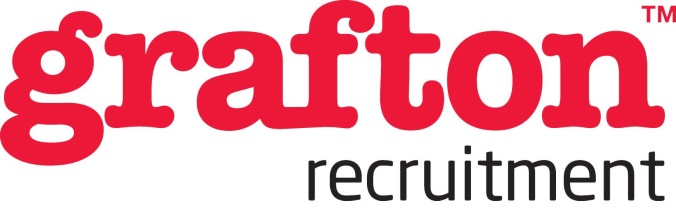 Jste manuálně zručná/zručný a líbilo by se Vám pracovat v moderních podmínkách?Hledáte zaměstnání s motivačním finančním ohodnocením?                       Pak máme práci právě pro Vás!Nabízíme Vám hlavní pracovní poměr v čistém výrobním prostředí v lokalitě Hodonín.BENEFITY:Motivační docházkový bonusPříspěvek na závodní stravováníPříjemný a stabilní kolektivPOŽADAVKY:Manuální zručnostSpolehlivá docházkaVzdělání v technickém oboru výhodouZákladní znalost práce na PCZnalost technické dokumentace výhodou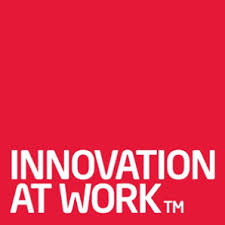 V případě zájmu zašlete Váš životopis na e-mail lenka.strempekova@grafton.cznebo volejte na 724875143.